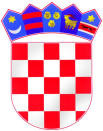 REPUBLIKA HRVATSKA OSNOVNA ŠKOLA EUGENA KVATERNIKAŠKOLSKA ULICA 410410 VELIKA GORICAKLASA: 007-04/23-02/08URBROJ: 238/31-17-01-23-02Velika Gorica, 04. rujna 2023. godineZ A P I S N I Ks 25. sjednice Školskog odbora Osnovne Škole Eugena Kvaternika održane 31. kolovoza 2023. godine s početkom u 07:30 sati.Nazočni članovi:Irena Meštrović: izabrani predstavnik od strane učitelja i stručnih suradnikaVid Vučak: izabrani predstavnik od strane učitelja i stručnih suradnika; Mladen Panižić: izabrani predstavnik od strane radničkog vijećaLeon Lukinić: izabrani predstavnik osnivačaTomislav Brebrić - izabrani predstavnik osnivačaNenazočni članovi:Rudolf Vujević: izabrani predstavnik osnivačaSanja Šipušić Komar: izabrani predstavnik od strane roditeljaPrisutni:Ravnateljica: Monika Brleković, Zapisničar: Marija Filip-tajnicaPredsjednica Školskog odbora je predložila sljedeći:D N E V N I   R E DVerificiranje Zapisnika s 24. elektroničke sjednice Školskoga odbora održane 26. srpnja 2023. godinePravilnik o kućnom reduUkidanje odluke Školskog odbora o neprovođenju Škole u prirodiUstroj razrednih odjela 5. razredaPitanja i prijedloziUtvrđuje se da je predloženi Dnevni red jednoglasno usvojen.Ad. 1Školski odbor je jednoglasno, bez rasprave, usvojio zapisnik s 24. elektroničke sjednice Školskoga odbora održane 26. srpnja 2023. godine.Ad 2.Nakon provedenih rasprava na Učiteljskom vijeću, Vijeću roditelja i Vijeću učenika, o Pravilniku o kućnom redu provedena je rasprava na Školskom odboru. Primjedbi nije bilo te je Školski odbor jednoglasno donio sljedeću:OdlukuŠkolski odbor donosi odluku o usvajanju Pravilnika o kućnom redu OŠ Eugena Kvaternika.Ad 3.Na sjednici školskog odbora 2020. godine donesena je odluka o neodržavanju terenske nastave Škola u prirodi. Terenska nastava održana je kao dva jednodnevna izleta što je postalo praksa.Primjedbi nije bilo te je Školski odbor jednoglasno donio sljedeću:OdlukuŠkolski odbor ukida odluku i donosi odluku da se svake godine aktiv učiteljica 4. razreda dogovara o načinu  provođenja terenske nastave.Ad 4.Pri prelasku učenika iz 4. u 5. razred dolazi do novog ustroja razrednih odjela. Kod odlučivanja o novim  razrednim odjelima potrebno je voditi se pedagoškim standardom, znanjem struke te preporukama razrednih učiteljica od 1.-4. razreda. Donosi se odluka o osnivanju Povjerenstva koju čine učiteljice 4. razreda i stručna služba škole.Primjedbi nije bilo te je Školski odbor jednoglasno donio sljedeću:OdlukuŠkolski odbor donosi odluku o sastavljanju povjerenstva koje će sastavljati razredne odjele 5. razreda svake školske godine.Ad 5.Izmjenom zakona o radu propisani su uvjeti za zapošljavanje kuhara i domara, stoga je Pravilnik o radu bilo potrebno uskladiti sa Zakonom o radu.Primjedbi nije bilo te je Školski odbor jednoglasno donio sljedeću:OdlukuŠkolski odbor donosi odluku o izmjeni Pravilnika o radu OŠ Eugena Kvaternika.Budući da nije bilo daljnjih prijedloga ni pitanja, sjednica je završena u 08:00 sati.Zapisnik vodila:                                                               	       Predsjednica Školskog odbora:  Marija Filip						                	 Irena Meštrović